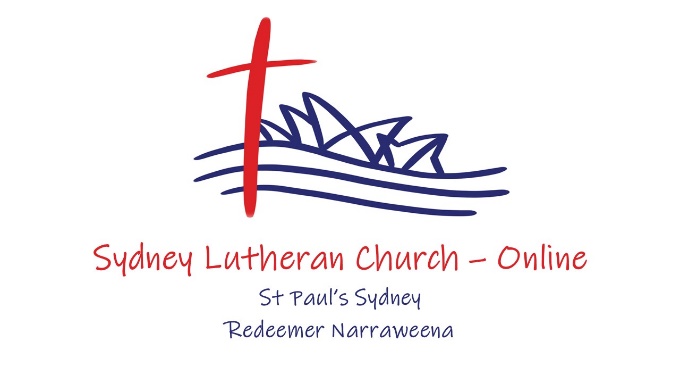 God’s Daily Word for youMonth of OctoberFind 15 to 30 minutes each do to read, reflect, pray and put into action the daily Bible Readings.As you read the daily bible reading ask:•	What is today’s reading saying about God?•	What is today’s reading saying about me?•	What is today’s reading saying about my relationship with other people?•	How is today’s bible reading prompting me to:•	Praise God?•	Confess something to God?•	Thank God for something or someone?•	Ask God for my needs or the needs of others?•	Do something for someone?God’s daily word for youIf you have questions or would like to discuss what you have read further, you are welcome to contact Pastor Richard Schwedes 02 9331 1822T1-OctPhilippians 2:1-13M19-OctMatthew 17:24-27F2-OctJames 1:19-25T20-OctJeremiah 29:1-7S3-OctPsalm 25:1-9W21-OctDaniel 1:3-21S4-OctMatthew 21:33-46T22-OctExodus 33: 12-23M5-OctEzekiel 19:1,10-14F23-Oct1 Thessalonians 1:1-10T6-OctAmos 9:11-15S24-OctPsalm 96:1-13W7-OctLuke 13:6-9S25-OctMatthew 22:34-46T8-OctExodus 20:1-20M26-OctDeuteronomy 6:1-9F9-OctPhilippians 3:4-14T27-OctLuke 10:25-37S10-OctPsalm 80:7-15W28-OctRomans 13:8-14S11-OctMatthew 22:1-14T29-OctDeuteronomy 34:1-12M12-OctLuke 14:15-24F30-Oct1 Thessalonians 2:1-8T13-OctDaniel 5:1-31S31-OctPsalm 1 W14-OctEsther 5:1-8, 7:1-10S01-Nov Matthew 23:1-12T15-OctExodus 32:1-14M02- NovMatthew 18:1-4F16-OctPhilippians 4:1-9T03-Nov1 King 21:1-28S17-OctPsalm 23W04-Nov2 Chronicles 34:14-28S18-OctMatthew 22:15-22T05-NovJoshua 3:7-17